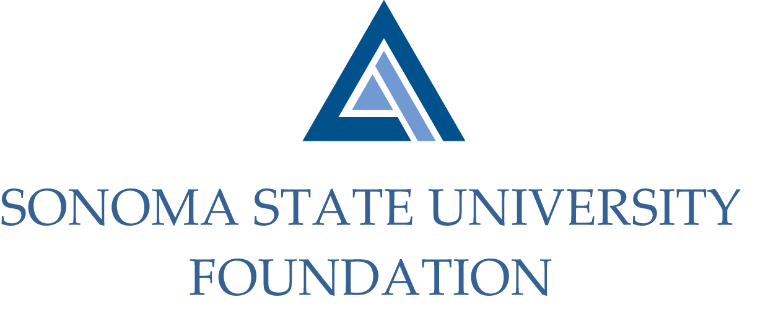 GOVERNANCE COMMITTEE AGENDASSU Foundation Governance CommitteeThursday August 20th, 2020Zoom/Teleconference(for dial-in instructions please email kyle.bishop-gabriel@sonoma.edu)3:00 – 4:30 p.m.Members:		David Felte (Chair), Ian Hannah, Mario Perez, Terry Atkinson, Tom IsaakGuest:			Jeannette AnglinCommittee Staff:	Kyle Bishop-GabrielOpening CommentsApproval of the Minutes – 5.21.20Potential New Board and Committee Members New Committee Member NominationsNew Board Member Nominations Strategies for moving forwardExit Interviews Questions/Process review Open Items